СИЛАБУС НАВЧАЛЬНОЇ ДИСЦИПЛІНИ«Соціальна відповідальність бізнесу»Для спеціальностей	051 «Економіка», 	071 «Облік і оподаткування», 	072 «Фінанси, банківська справа та страхування»Сторінка курсу в СДО НТУ «ДП»:  http://do.nmu.org.ua/enro/ndex.php?id=31271.Анотація до курсуЗагострення трансформаційних суперечностей під впливом дії глобалізацій них та інтеграційних процесів актуалізували необхідність формування нової парадигми суспільного розвитку, в якій завдання досягнення кількісного зростання поступається місцем завданню забезпечення сталого екологічного, соціального та економічного розвитку в межах світового господарства. Цілі та завдання парадигми сталого розвитку найбільш ефективно можуть бути реалізовані в межах стратегії соціальної відповідальності (СВ), яка є добровільною ініціативою організацій щодо дотримання етичних норм у сфері соціальної взаємодії та прийняття на себе відповідальності за вплив на навколишнє середовище, партнерів, споживачів, працівників, громади тощо. Навчальна дисципліна «Cоціальна відповідальність бізнесу» має ознайомити майбутніх фахівців із загальними закономірностями взаємодії бізнесу і суспільства, з використанням СВ в управлінні організаціями та розвинути моральну свідомість їхньої соціально-відповідальної поведінки. Об’єктом вивчення курсу «Cоціальна відповідальність бізнесу» є сфера діяльності управлінців і підприємців, що забезпечує корпоративну соціальну відповідальність організації перед суспільством і навколишнім середовищем та задоволення потреб і очікувань всіх заінтересованих сторін. Предметом вивчення дисципліни «Cоціальна відповідальність бізнесу» є інструментарій формування та функціонування КСВ в організації. 2.Мета та завдання курсуМета дисципліни – формування у студентів фундаментальних знань теорії та практики соціальної відповідальності з позиції сучасних стандартів соціальної політики, соціальної звітності, етики бізнесу й прав людини в умовах інтеграції концепції стійкого розвитку і набуття ними відповідних професійних компетенцій, що забезпечують формування соціально-відповідальної поведінки.Завдання курсу: – вивчення теоретичних положень і практики взаємодії держави, бізнесу, суспільства та людини у сфері соціальної відповідальності як умови сталого розвитку суспільства;– визначення можливостей використання зарубіжного досвіду та аналіз можливостей використання елементів зарубіжних моделей соціальної відповідальності в національній економіці;– формування розуміння значення соціальної відповідальності держави, бізнесу, суспільства та людини;– аналіз ролі держави в забезпеченні практики ефективної системи соціальної відповідальності.3.Результати навчання:Розробляти, обґрунтовувати і приймати ефективні рішення з питань розвитку соціально-економічних систем та управління суб’єктами економічної діяльності.Розробляти соціально-економічні проекти та систему комплексних дій щодо їх реалізації з урахуванням їх цілей, очікуваних соціально-економічних наслідків, ризиків, законодавчих, ресурсних та інших обмежень.Оцінювати можливі ризики, соціально-економічні наслідки управлінських рішень.Організовувати розробку та реалізацію соціально-економічних проектів із врахуванням інформаційного, методичного, матеріального, фінансового та кадрового забезпечення.4.Структура курсу5. Технічне обладнання та/або програмне забезпеченняНа навчальних заняттях студенти повинні мати: ґаджети з можливістю підключення до Інтернету; перевірений доступ до застосунків Microsoft Office: Teams, Moodle; Zoom; інстальований на ПК та /або мобільних ґаджетах пакет  програм Microsoft Office (Word, Excel, Power Point); активований акаунт університетської пошти (student.i.p.@nmu.one) на Office365.6. Система оцінювання та вимоги 6.1. Навчальні досягнення здобувачів вищої освіти за результатами вивчення курсу оцінюватимуться за шкалою, що наведена нижче:6.2. Здобувачі вищої освіти можуть отримати підсумкову оцінку з навчальної дисципліни на підставі поточного оцінювання знань за умови, якщо набрана кількість балів з поточного тестування та самостійної роботи складатиме не менше 60 балів.Поточна успішність складається з успішності за один колоквіум (30 балів) та оцінок за роботу на семінарських/практичних заняттях (оцінюється 10 занять, участь у занятті максимально може принести здобувачу вищої освіти 7 балів). Отримані бали за реферати та семінарські/практичні заняття додаються і є підсумковою оцінкою за вивчення навчальної дисципліни. Максимально за поточною успішністю здобувач вищої освіти може набрати 100 балів.6.3. Критерії оцінювання письмових колоквіумів: 10 тестових завдань з чотирма варіантами відповідей, 1 правильна відповідь оцінюється у 1 бал.Відкрите питання – 1 правильна відповідь оцінюється в 10 балів, причому:5 балів – відповідність еталону, наведення прикладів з додаткової літератури4 бали – відповідність еталону, правильна мова викладення матеріалу.3 бали – відповідність еталону, помилки в граматиці та/або орфографії.2 бали – зміст відповіді має стосунок до предмету запитання, проте не відповідає еталону, містить суттєві граматичні та орфографічні помилки, які ускладнюють розуміння тексту або викривляють зміст повідомлення.1 бал – наявність текстової відповіді, яка не відповідає еталону, та/або не має стосунку до предмету запитання, містить суттєві граматичні та орфографічні помилки, які ускладнюють розуміння тексту або викривляють зміст повідомлення.7. Політика курсу7.1. Політика щодо академічної доброчесності Академічна доброчесність здобувачів вищої освіти є важливою умовою для опанування результатами навчання за дисципліною і отримання задовільної оцінки з поточного та підсумкового контролів. Академічна доброчесність базується на засудженні практик списування (виконання письмових робіт із залученням зовнішніх джерел інформації, крім дозволених для використання), плагіату (відтворення опублікованих текстів інших авторів без зазначення авторства), фабрикації (вигадування даних чи фактів, що використовуються в освітньому процесі). Політика щодо академічної доброчесності регламентується положенням "Положення про систему запобігання та виявлення плагіату у Національному технічному університеті "Дніпровська політехніка".http://www.nmu.org.ua/ua/content/activity/us_documents/System_ of_prevention_and_detection_of_plagiarism.pdf.У разі порушення здобувачем вищої освіти академічної доброчесності (списування, плагіат, фабрикація), робота оцінюється незадовільно та має бути виконана повторно. При цьому викладач залишає за собою право змінити тему завдання.7.2.Комунікаційна політикаЗдобувачі вищої освіти повинні мати активовану університетську пошту. Обов’язком здобувача вищої освіти є перевірка один раз на тиждень (щонеділі) поштової скриньки на Офіс365 та перегляд новин на Телеграм-каналі.Протягом тижнів самостійної роботи обов’язком здобувача вищої освіти є робота з дистанційним курсом «Соціальна відповідальність бізнесу» (www.do.nmu.org.ua).Усі письмові запитання до викладачів стосовно курсу мають надсилатися на університетську електронну пошту.7.3. Політика щодо перескладанняРоботи, які здаються із порушенням термінів без поважних причин оцінюються на нижчу оцінку. Перескладання відбувається із дозволу деканату за наявності поважних причин (наприклад, лікарняний).7.4. Відвідування занять Для здобувачів вищої освіти денної форми відвідування занять є обов’язковим. Поважними причинами для неявки на заняття є хвороба, участь в університетських заходах, відрядження, які необхідно підтверджувати документами у разі тривалої (два тижні) відсутності. Про відсутність на занятті та причини відсутності здобувач вищої освіти має повідомити викладача або особисто, або через старосту. Якщо здобувач вищої освіти захворів, ми рекомендуємо залишатися вдома і навчатися за допомогою дистанційної платформи. Здобувачу вищої освіти, чий стан здоров’я є незадовільним і може вплинути на здоров’я інших здобувачів вищої освіти, буде пропонуватися залишити заняття (така відсутність вважатиметься пропуском з причини хвороби). Практичні заняття не проводяться повторно, ці оцінки неможливо отримати під час консультації, це саме стосується і колоквіумів. За об’єктивних причин (наприклад, міжнародна мобільність) навчання може відбуватись дистанційно - в онлайн-формі, за погодженням з викладачем.7.4. Політика щодо оскарження оцінюванняЯкщо здобувач вищої освіти не згоден з оцінюванням його знань він може оскаржити виставлену викладачем оцінку у встановленому порядку. 7.5. БонусиЗдобувачі вищої освіти, які регулярно відвідували лекції (мають не більше двох пропусків без поважних причин) та мають написаний конспект лекцій отримують додатково 2 бали до результатів оцінювання до підсумкової оцінки.9. Рекомендовані джерела інформаціїБазові1.Шаповал В.М. Соціальна відповідальність бізнесу в структурі управління економікою: монографія. Д.: Державний ВНЗ «Національний гірничий університет», 2011. 357 с.2.Смовженко Т.С. Корпоративна соціальна відповідальність: підручник / О. Гирик, О. Денис, О. Дубовик, І. Жеребило, А. Зінченко, Н. Реверчук, М. Саприкіна, Р. Семів, З. Скринник, К. Телюк; за заг. ред. д-ра екон. наук, проф. Т. С. Смовженко, д-ра екон. наук, проф. А. Я. Кузнєцової. К. : УБС НБУ, 2009. 314 с.3.Антохов А. А. Інноваційні стратегії соціальної відповідальності бізнесу. Інвестиції: практика та досвід. 2018. № 18. С. 5–10.3.Котлер Ф., Лі Н. Корпоративна соціальна відповідальність. Як зробити якомога більше добра для вашої компанії та суспільства / Пер. з англ. С. Яринич. К. : Стандарт, 2005. 302 с.4.Соціальна відповідальність суспільних інститув: інноваційний та соціально-гуманітарний аспект / [авт. кол.] ; за наук. ред. А. Я. Кузнєцової, Л. К. Семів, З. Е. Скринник. Київ : ДВНЗ «Університет банківської справи», 2019. 287 с5.Гусєва О.Ю., Воскобоєва О.В., Хлевицька Т.Б. Соціальнавідповідальність бізнесу: навчальний посібник. Київ. Державнийуніверситет телекомунікацій, 2020. 222 с.6.Шаповал В.М., Гетьман О.О., Бендасюк О.О. Формування інституціональної підтримки соціальної відповідальності підприємництва в Україні.Бізнес-навігатор. Спеціальний випуск, присвячений засіданню круглого столу Міжнародної академії економіки та екотехнологій. 2010. №21. С.148–154.7.Шаповал В.М. Аналіз концептуальних підходів до проблеми соціальної відповідальності суб’єктів підприємницької діяльності. Соціальна відповідальність влади, бізнесу, громадян : монографія : у 2-х т. / за ред. Г.Г. Півняка ; М-во освіти і науки України ; Нац. гірн. ун-т. Д. : НГУ, 2014. Т.1. 629 с. (C.80–94.).8.Балуєва О. В., Боднарук О.В. Соціальна відповідальність: навчальний посібник. Маріуполь. ДонДУУ, 2017. 284 с.9.Базова інформація з корпоративної соціальної відповідальності / [Лазоренко О., Колишко Р. та ін.]. К.: Вид-во «Енергія», 2008. 96 с.10. Бєлобородова М. В. Особливості впровадження екологічної відповідальності в стратегію розвитку промислових підприємств. Науковий вісник Ужгородського національного університету. Серія : Міжнародні економічні відносини та світове господарство. 2018. Вип. 17(1). С. 20-24. URL: http://nbuv.gov.ua/UJRN/Nvuumevcg_2018_17(1)__6.11.Бутко М., МурашкоМ. Генезис соціальної відповідальності бізнесу та її становлення в Україні. Економіка України. 2009. №7(572). С.74-85.12.Герет Т. М. Етика бізнесу: Пер. з англ. / Герет Т. М., Клоноскі Р. Дж. К.: Основи, 1997. 214 с. 13.Шаповал В.М. Мотиви та вигоди соціально відповідальної діяльності: досвід розвинутих країн. Вісник Академії митної служби України. 2008. №2(38). С.24–32.14.Грицина Л. А. Формування концепції корпоративної соціальної відповідальності підприємств у контексті циклічності розвитку світової економіки. Наука й економіка, 2013. Вип. 4(1). С. 251-254. URL:http://nbuv.gov.ua/UJRN/Nie_2013_1_4_39.15.Жаліло Я.А. Економічний діалог: партнерство заради прогресу / Жаліло Я.А., Акімова І.М., Ляпін Д.В. К.: МСД, 2007. 123 с. 16.Зінченко А.Г., Саприкіна М.А. Соціальна відповідальність в Україні: погляди різни стейкхолдерів. Регіон. аспект. К.: Фонд «Східна Європа», 2008. 60 с.17.Шаповал В.М.Стандарти і види соціальної звітності. Економіка: проблеми теорії та практики: Збірник наукових праць. Випуск 251: В 6 т. Т. ІІІ. Дніпропетровськ: ДНУ, 2009. С.552–560.18.Петроє О.М. Соціальний діалог як інструмент формування корпоративної соціальної політики: монографія. К.: Центр учбової літератури, 2008. 152 с. 19.Благодійні інституції України: сучасний стан та перспективи розвитку (за результатами соціологічного дослідження) / Автори: О.В. Безпалько, Ю.М. Галустян, А.В. Гулевська-Черниш, Г.М. Лактіонова, Л.Б. Магдюк, Д.В. Непочатова, Л.М. Паливода, Г.О. Притиск; за заг. ред. А.В. Гулевської-Черниш. К.: Книга плюс, 2008. 120 с. 20.Шаповал В.М., Бережна М.В. Удосконалення економічного механізму стимулювання екологічної відповідальності підприємств України. Теоретичні і практичні аспекти економіки та інтелектуальної власності. 2011. Вип. 2. С.234–239.21.Rybak J.,Shapoval V. Axiological factors of business ethics formation.European Science and Technology. Materials of the international research and practice conference, Wiesbaden, January 31st, 2012 / publishing office «Bildungszentrum Rodnik e. V.». с. Wiesbaden, Germany, 2012. Р.743–756.Методичні1.Шаповал В.М Конспект лекцій з дисципліни «Соціальна відповідальність бізнесу»для студентів спеціальності 075 «Маркетинг». Дніпро : НТУ «Дніпровська політехніка», 2021. 100 с.2.Шаповал В.М Методичні вказівки щодо виконання самостійних робіт з дисципліни «Соціальна відповідальність бізнесу» для студентів денної форми навчання спеціальності 075 «Маркетинг». Дніпро: НТУ «Дніпровська політехніка», 2021. 26 с.Додаткові1. Shapoval V. International experience of forming socially oriented models of business behavior. Сommon Europe:Ukraine and Poland – New Socio-economic Challenges. – Monograph: ed. K. Wilk, A. Hetmanczuk. Poznan-Wrocław: Wydawnictwo Wyzszej Szkoły Bankowej, 2012. 473 p.2. Shapoval V., AshcheulovaA.Ecologic Component of Social Responsibility of Business (Experience of Poland and Ukraine). Сommon Europe:Ukraine and Poland under Conditions of Globalization and European Integration. Monograph: ed. K. Wilk, A. Hetmanczuk. Poznan-Wrocław: Wydawnictwo Wyzszej Szkoły Bankowej, 2012. 399 p.3.Shapoval V. Entrepreneurship als soziales phänomen und seine sozialen komponenten.Social Educational Project of Improving Knowledge in Economics. JournalL´Association 1901 «SEPIKE»: Norderstedt, Deutschland, Poitiers, France, 2013. P.143–146.4.Шаповал В.М., Коваленко О.А.Еволюція взаємодії суспільства і природи в процесі виробництва.Інституціональний вектор економічного розвитку / InstitutionalVectorofEconomicDevelopment : збірник наукових праць МІДМУ «КПУ». Мелітополь : Вид-во КПУ, 2013. Вип. 6 (1). С.111–122.5.Шаповал В.М.Благодійність, як елемент соціальної відповідальності бізнесу / В.М. Шаповал, Т.М. Черкавська, Анастасіо Корреа Мануел. Соціальна відповідальність влади, бізнесу, громадян : монографія : у 2-х т. / за ред. Г.Г. Півняка ; М-во освіти і науки України ; Нац. гірн. ун-т. Д. : НГУ, 2014. Т.1. 629 с. (C.237–247.).6.Шаповал В.М. Формування екологічної свідомості як основи екологічної відповідальності / В.М. Шаповал, В.В. Волошенюк, О.А. Коваленко, М.В. Бережна. Соціальна відповідальність влади, бізнесу, громадян : монографія : у 2-х т. / за заг. ред. Г.Г. Півняка ; М-во освіти і науки України ; Нац. гірн. ун-т. Д. : НГУ, 2014. Т. 2. – 408 с. (С.391–401.).7.Shapoval V., Berezhna M. Business environmental responsibility within the system of economic and social categories. Social Educational Project of Improving Knowledge in Economics. JournalL´Association 1901 «SEPIKE»: Osthofen, Deutschland, Poitiers, France, 2014. Ausgabe 6. P.160–164.8.Шаповал В.М. Фонди місцевих громад як демократичний інститут сучасного суспільства. Економічний вісник НГУ. 2018. №4(64). С.33–40.9.ShapovalV. Resource Management of Stakeholders in the Concept of Business Social Responsibility [E-resource].V. Shapoval, M. Bieloborodova, T. Herasymenko, N. Dubrova, M. Nechepurenko.Proceedings of the 37thInternational Business Information Management Association(IBIMA), Cordoba,Spain, 1–2April, 2021.Р.8536–8544. URL: https://ibima.org/accepted-paper/40189-2/Інформаційні ресурси в мережі Інтернет1. Інтернет-сторінка, присвячена Глобальному Договору ООН. URL: https://globalcompact.org.ua/pro-nas/gd-oon-v-ukraini/2. Інтернет-сторінка, присвячена питанням розвитку СВБ в Азії (CSR Asia). URL:http://www.csr-asia.com/index.php?linksid=93. Інтернет-сторінка, що містить інформацію про Глобальну ініціативу щодо звітності (GRI). URL: https://www.globalreporting.org/4. Інтернет-сторінка, що містить інформацію про компанії-члени КСВ Європа. URL:http://www.csreurope.org5. Інтернет-сторінка, що містить інформацію про Стандарт SA8000. URL:https://zakon.rada.gov.ua/laws/show/n0015697-07#Text6. Офіційний сайт глобальної некомерційної організації Бізнес заради соціальної відповідальності. URL:http://www.bsr.org7. Офіційний сайт Інституту Етики Бізнесу. URL:www.ibe.org.uk8. Офіційний сайт Центру розвитку КСВ в Україні. URL:https://csr-ukraine.org/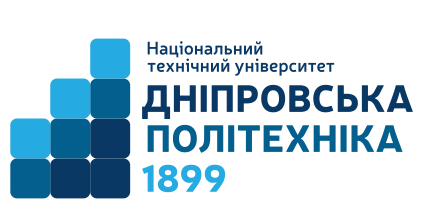 Ступінь освітимагістрОсвітня програма Для студентів галузі знань 05, 07Тривалість викладання 3 чвертьЗаняття:4 години на тижденьлекції: 2 годинипрактичні заняття:2 годиниМова викладання українськаКафедра, що викладаєТуризму та економіки підприємстваТуризму та економіки підприємства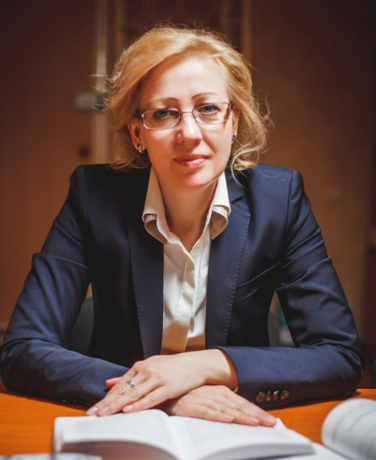 Викладач: Шаповал Валентина МихайлівнаЗавідувач кафедри, доктор економічних наук, професор кафедриПерсональна сторінкаhttps://ep.nmu.org.ua/ua/kaf/shapoval.phpE-mail:Shapoval.V.M@nmu.oneВикладач: Шаповал Валентина МихайлівнаЗавідувач кафедри, доктор економічних наук, професор кафедриПерсональна сторінкаhttps://ep.nmu.org.ua/ua/kaf/shapoval.phpE-mail:Shapoval.V.M@nmu.oneЛЕКЦІЇ1.Соціальна відповідальність як теоретичний конструкт сучасного соціального знання. 1.1. «Соціальна відповідальність» як категорія сучасного соціального знання.Концепція стійкого розвитку та концепція корпоративної стійкості.1.2. Сутність суспільного руху за соціальну відповідальність. Концептуальні основирозвитку соціальної відповідальності.1.3. Сутність, види, категорії, еволюція, концепції, моделі та рівні соціальноївідповідальності. Стратегія соціально відповідальної поведінки у ринковому середовищі. 1.4. Особливості соціальної відповідальності різних суб’єктів суспільного розвитку:соціальна відповідальність людини, держави, суспільства.1.5. Правова та позаправова соціальна відповідальність.2.Корпоративна соціальна відповідальність підприємств як основа інноваційного розвитку сучасної економіки2.1. Історія розвитку корпоративної соціальної відповідальності (КСВ).2.2. Основні принципи КСВ.2.3. Моделі КСВ бізнесу і становлення різних типів корпоративної культури в умовах цифровізації.2.4. Інноваційна стратегія соціально відповідальної організації.3.Місце соціальної відповідальності в управлінні організацією3.1. Організаційно-економічне забезпечення управління корпоративною соціальноювідповідальністю.3.2. Фінансовий та нефінансовий сектори КСВ.3.3. Формування відносин роботодавців із працівниками на засадах соціальноївідповідальності.4.Соціальні, економічні, екологічні аспекти соціальної відповідальності високотехнологічних підприємств4.1. Специфічні риси КСВ в IT-сфері4.2. Специфічні риси КСВ на підприємствах енергетики.4.3. Специфічні риси КСВ на підприємствах точного машинобудування.4.5. Зелені тенденції в розвитку промислових підприємств5.Моніторинг та оцінювання корпоративної соціальної відповідальності5.1. Підзвітність як принцип соціально відповідального бізнесу.5.2. Соціальна підзвітність. Проблема вимірювання соціального внеску (соціальногоефекту діяльності) організації.5.3. Оцінка результативності корпоративної соціальної відповідальності. Корпоративний соціальний звіт.5.4. Фінансова та нефінансова звітність. Цілі та історія розвитку нефінансової звітності. Відповідальність, повноваження, обмін інформацією.6.Соціальне партнерство як інструмент формування соціальної відповідальності6.1. Запровадження системи корпоративної соціальної відповідальності. Концепціязацікавлених сторін: ідея, історія, сутність.6.2. Соціальні інвестиції як явище; сутність соціальних інвестицій як форми вияву корпоративної відповідальності роботодавців. Форми соціального інвестування.6.3. Соціальні програми компанії: сутність, напрямки.6.4 Сутність, складові та пріоритети розвитку соціальної відповідальності політикиуправління персоналом7.Міжнародні стандарти та ініціативи у сфері соціальної відповідальностіПринципи й впровадження соціальної відповідальності Міжнародні стандарти якорієнтири складання соціальних звітів.7.2. Міжнародні стандарти соціальної звітності.7.3. Сутність, структура, вимоги та особливості міжнародних стандартів соціальноїзвітності.7.4. Зміст, структура і вимоги міжнародних стандартів звітності8.Стратегічні напрями розвитку соціальної відповідальності в Україні8.1. Особливості вияву соціальної відповідальності бізнесу в реаліях новітньої України.8.2. Приклади соціально відповідальних та соціально безвідповідальних практик.8.3. Особливості соціальної звітності в Україні.ПРАКТИЧНІ (СЕМІНАРСЬКІ) ЗАНЯТТЯ1.Державна політика як основа формування соціальної відповідальності 2.Формування відносин бізнесу із зовнішніми організаціями на засадах соціальної відповідальності3.Політика управління соціальною відповідальністю 4.Агенти корпоративної соціальної відповідальності та їх взаємодія 5.Екологічна відповідальність як складова соціальної відповідальності 6.Декларація соціального партнерства 7.Методики оцінювання соціальної відповідальності 8.Міжнародний і український досвід впровадження принципів соціальної відповідальності на високотехнологічних підприємствах.Рейтингова шкалаІнституційна шкала90 – 100відмінно  75-89добре 60-74задовільно 0-59незадовільноПідсумкове оцінювання (якщо здобу-вач вищої ос-віти набрав менше 60 балів та/або прагне поліпшити оцінку)Залік відбувається у формі письмової роботи, екзаменаційні білети являють 10 тестових запитань, 2 відкритих запитання.Кожний тест має один правильний варіант відповіді. Правильна відповідь на запитання тесту оцінюється у 1 бал.Правильна відповідь на відкрите запитання оцінюється у 10 балів. Відкриті запитання оцінюються шляхом співставлення з еталонними відповідями. Максимальна кількість балів за залік: 100Практичні / Семінарські заняттяДілові ігри та ситуаційні вправи, де відпрацьовуються навички індивідуальної та командної роботи.. Розв’язання задач. Максимально оцінюються у 70 балів (7 занять×10 балів/заняття).КолоквіумиОхоплюють матеріали лекційного курсу. Містять тести та відкриті запитання. Максимально оцінюються у 30 балів.6.4. Критерії оцінювання ділових ігор доводяться викладачем до відома здобувачів вищої освіти перед початком кожної ділової гри у вигляді правил та умов отримання оцінки. При цьому до уваги береться результат команди, злагодженість дій учасників, правильність виконання інструкцій, розподіл обов’язків між учасниками команди. У залежності від специфіки ділової гри зазначені умови можуть доповнюватися або змінюватися. 6.5. Критерії оцінювання дискусій:5 балів: активна участь у дискусії (виступи, коментарі, активне слухання), володіння навчальним матеріалом, наведення аргументованих відповідей із посиланням на джерела.4 бали: активна участь у дискусії (виступи, коментарі, активне слухання), володіння навчальним матеріалом з незначними помилками за сутністю обговорюваних питань.3 бали: активна участь у дискусії (виступи, коментарі, активне слухання) без достатнього володіння навчальним матеріалом, що має стосунок до теми обговорення.2 бали: залученість до дискусії викладачем, неуважність, відсутність достатніх знань про предмет обговорення.1 бал: залученість до дискусії викладачем, небажання брати участь в дискусії, відсутність достатніх знань про предмет обговорення.